Name:                                                                         Date:Guess whoHow to play: Pick one character, Play rock, paper scissors. WINNER can ask 3 times LOSER can ask  Get many character names!  *Ask: Are you tall? Are you from____? Are you young? Are you a boy/girl? Where are you from? 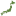 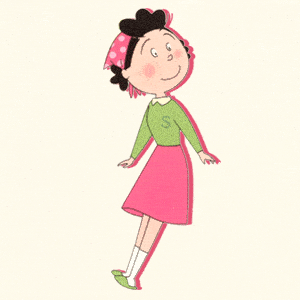 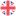 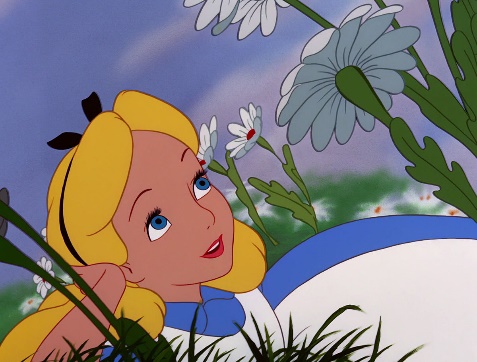 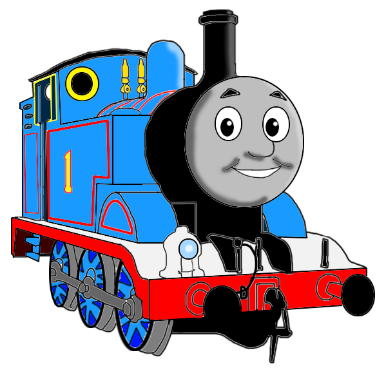 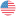 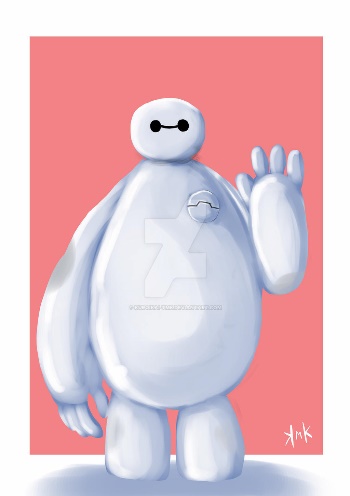 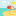 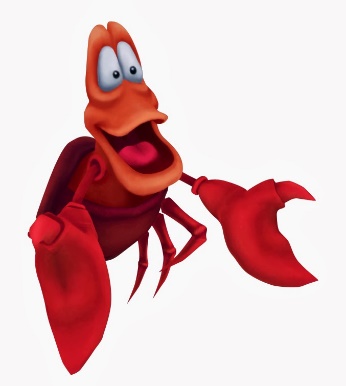 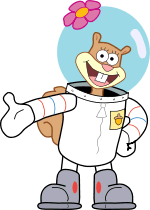 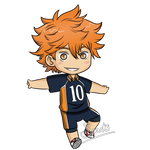 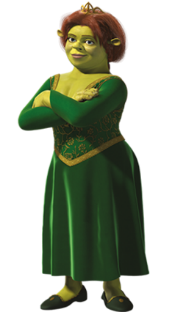 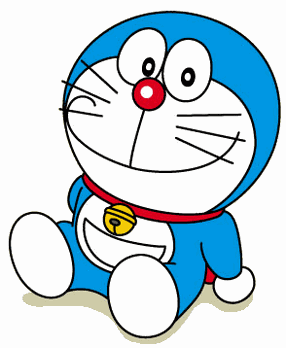 